XXXIV COLÓQUIO TEMAS PDL junho 2021EDUCAÇÃO: Uma ciência transversal que todos os governos deviam privilegiarpropostas de debate   1 Reformar_Educação_JAS+TMP_2019        2 Dez_Ideias_para_Educação.      3. crónicas sobre educação (Chrys C)EXEMPLOS CONCRETOS DE SUCESSO NA INOVAÇÃO E DESENVOLVIMENTO CURRICULAR, PENSAR E AGIR “FORA DA CAIXA,” ETC.OUTROS TEMAS SOBRE O QUE DEVE SER A APRENDIZAGEM NA EDUCAÇÃO2 Açorianidades (TEMAS PERMANENTES)2.1. HOMENAGEM 2019 DA AICL A ONÉSIMO T. ALMEIDA2.2. outros temas 2.2.1 Autores Açorianos, açorianizados, ilhanizados, etc.2.2.2. Da História e do Povoamento aos nossos dias, uma identidade 2.2.3. A macrocefalia do desenvolvimento, o turismo e a desertificação das ilhas 2.2.4. Da arquitetura à arqueologia e vulcanologia de S Miguel2.2.5. outros temas açorianoshttp://coloquios.lusofonias.net/XXXIV/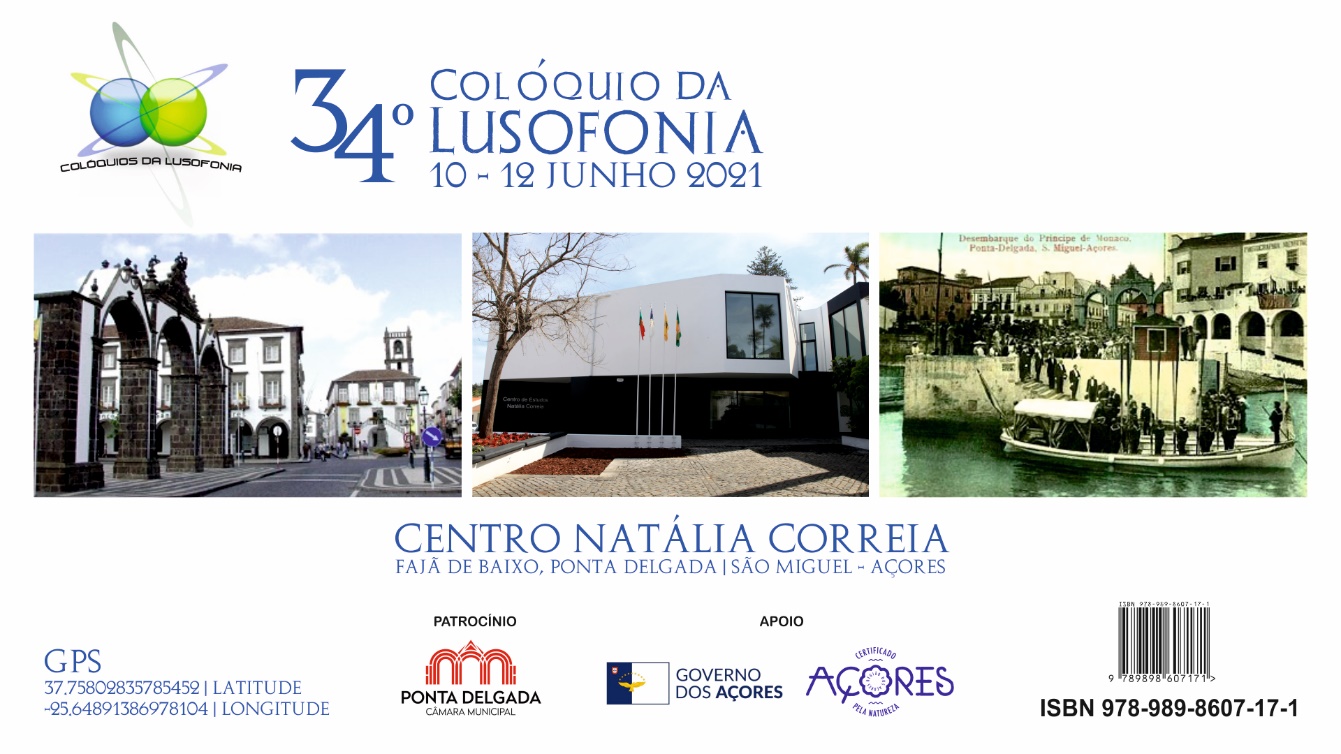 